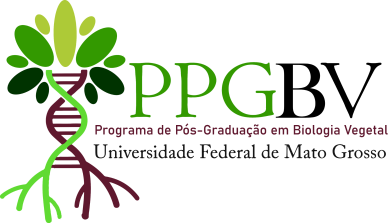 UNIVERSIDADE FEDERAL DE MATO GROSSOINSTITUTO DE BIOCIÊNCIASPROGRAMA DE PÓS-GRADUAÇÃO EM BIOLOGIA VEGETALCHAMADA INTERNA DE SELEÇÃO DE BOLSISTAS DE MESTRADOCOTA CAPES DEMANDA SOCIALCADASTRO DE RESERVAPublicado em 13 de março de 2024ANEXO INome:Endereço: Bairro: 				CEP: 				Cidade:E-mail: 					Celular:Data de Nascimento:					Local:RG:					 Órg. Exp.: CPF:Formação (nível mais elevado):Curso da graduação: Instituição de Ensino Superior da formação:Dados BancáriosBanco: 				Agência: 			Conta corrente:Situação de Prioridade, de acordo com o Artigo 5º da Instrução Normativa PROPG nº 6, de 22 de setembro de 2023.(  ) P1 - Discentes sem vínculo empregatício;(  ) P2 - Discentes com vínculo empregatício afastado de suas funções sem percepção de vencimentos (Anexar comprovante);( ) P3 - Profissionais que atuam em serviços públicos ou privados que tenham correlação com sua temática de trabalho no âmbito da pós-graduação (Anexar comprovante);(  ) P4 - Professores e demais profissionais da educação básica que atuam na rede pública federal,estadual ou municipal de ensino;(  ) P5 - Profissionais que atuam em serviços públicos municipais, estaduais ou federais;(  ) P6 - Profissionais que possuam menor carga horária de trabalho;(  ) P7 - Profissionais com menor rendimento mensal;Cuiabá, __ de ___________ de 2024.______________________________Assinatura